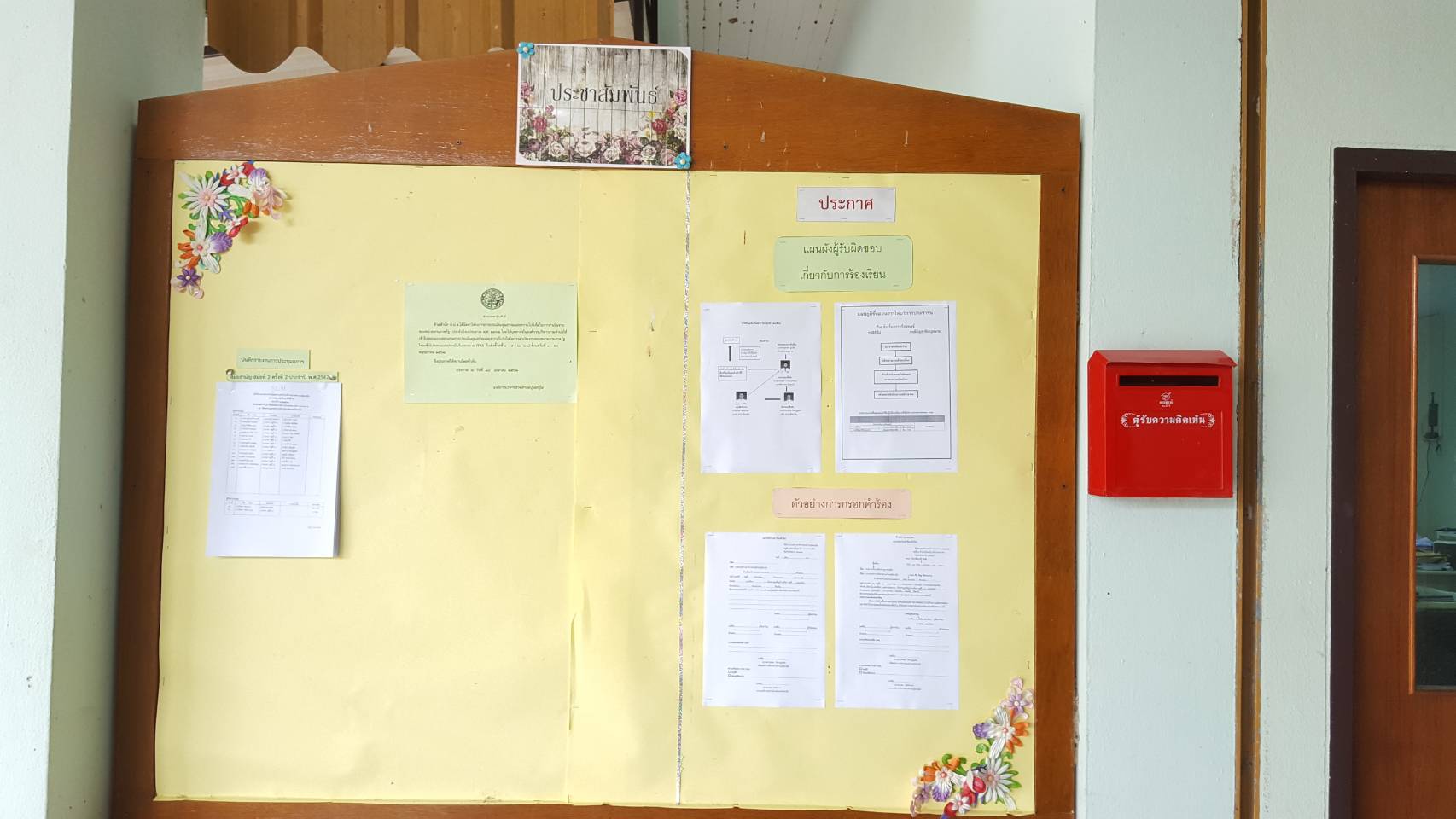 ประชาสัมพันธ์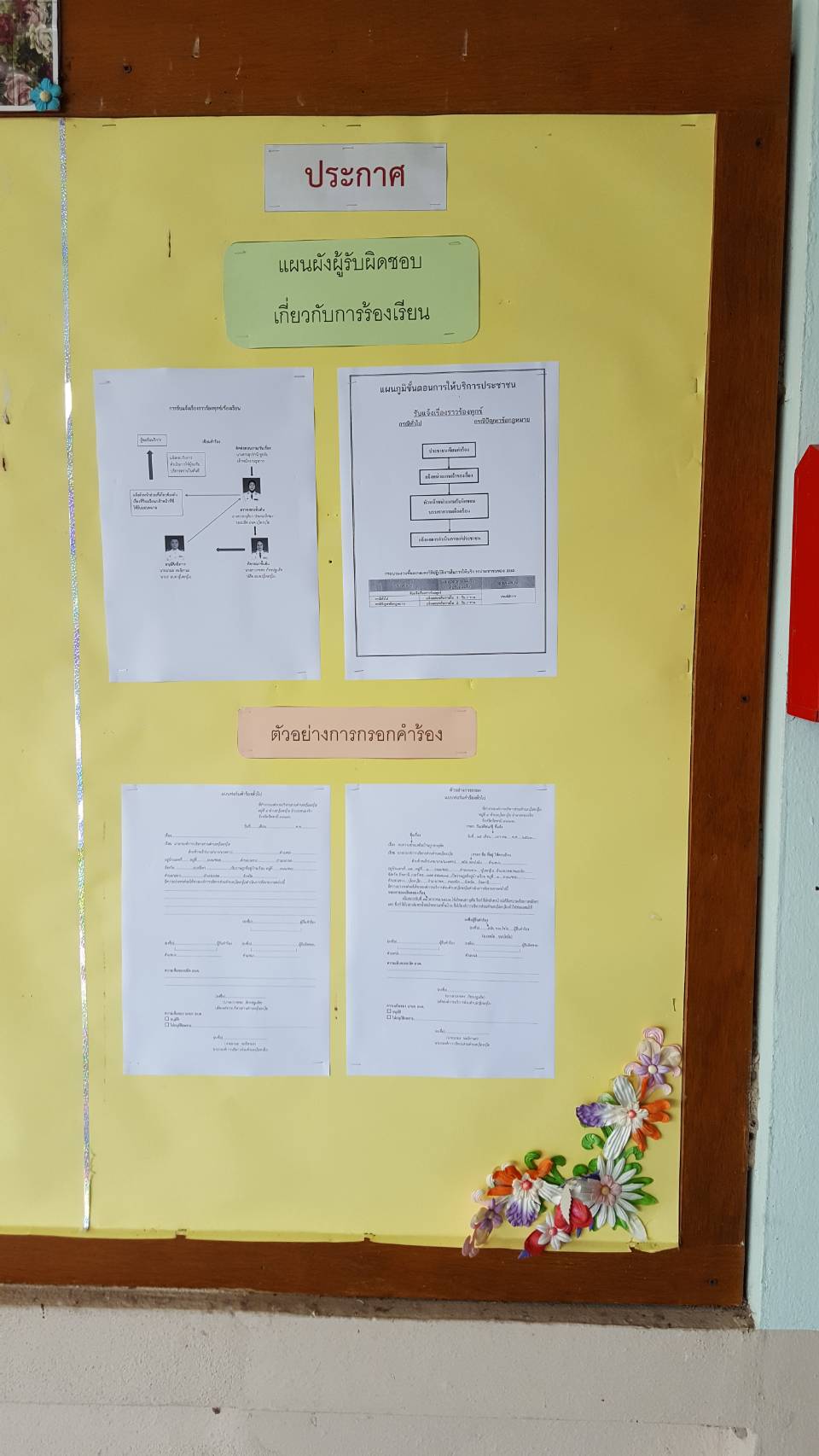 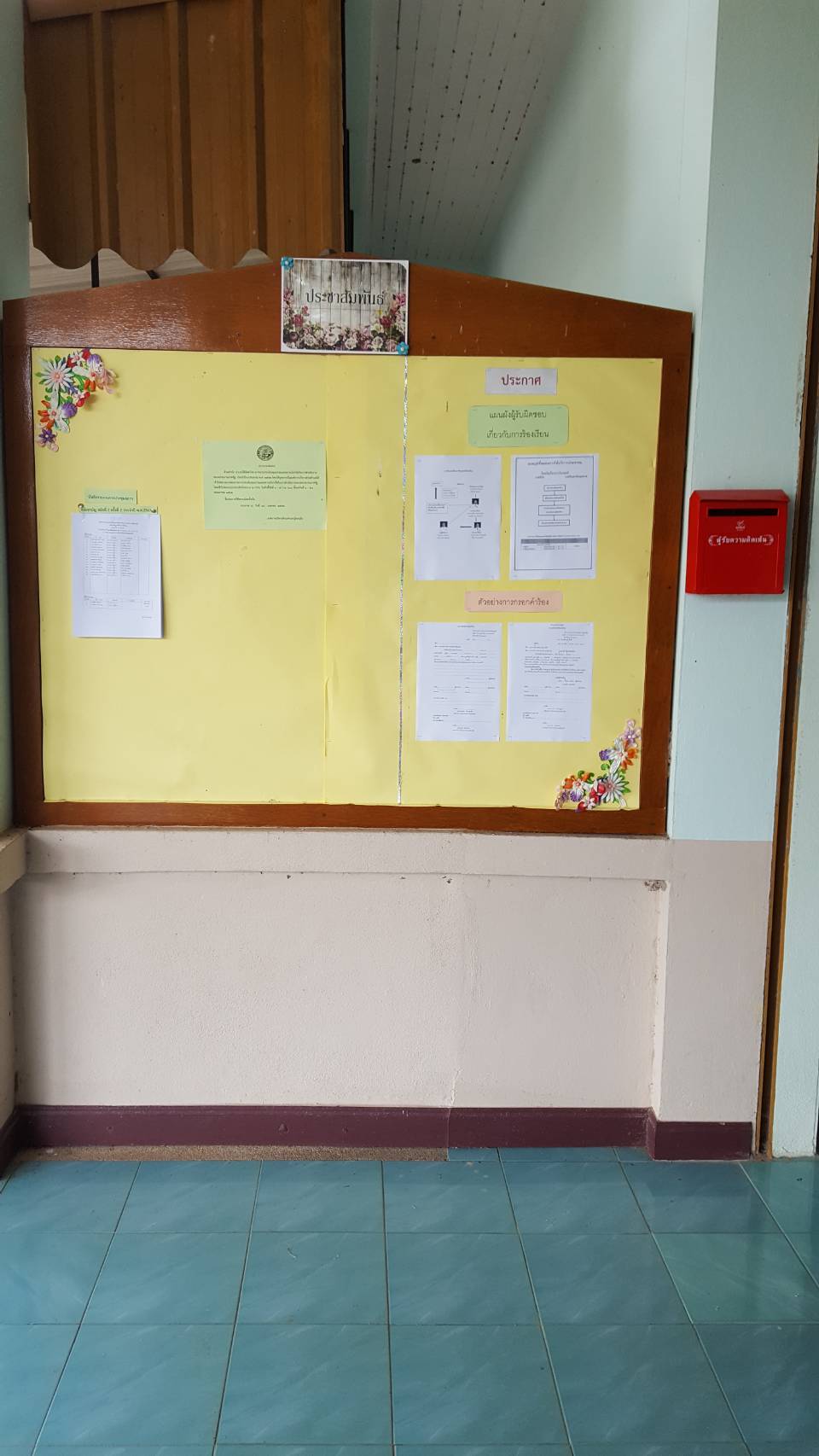 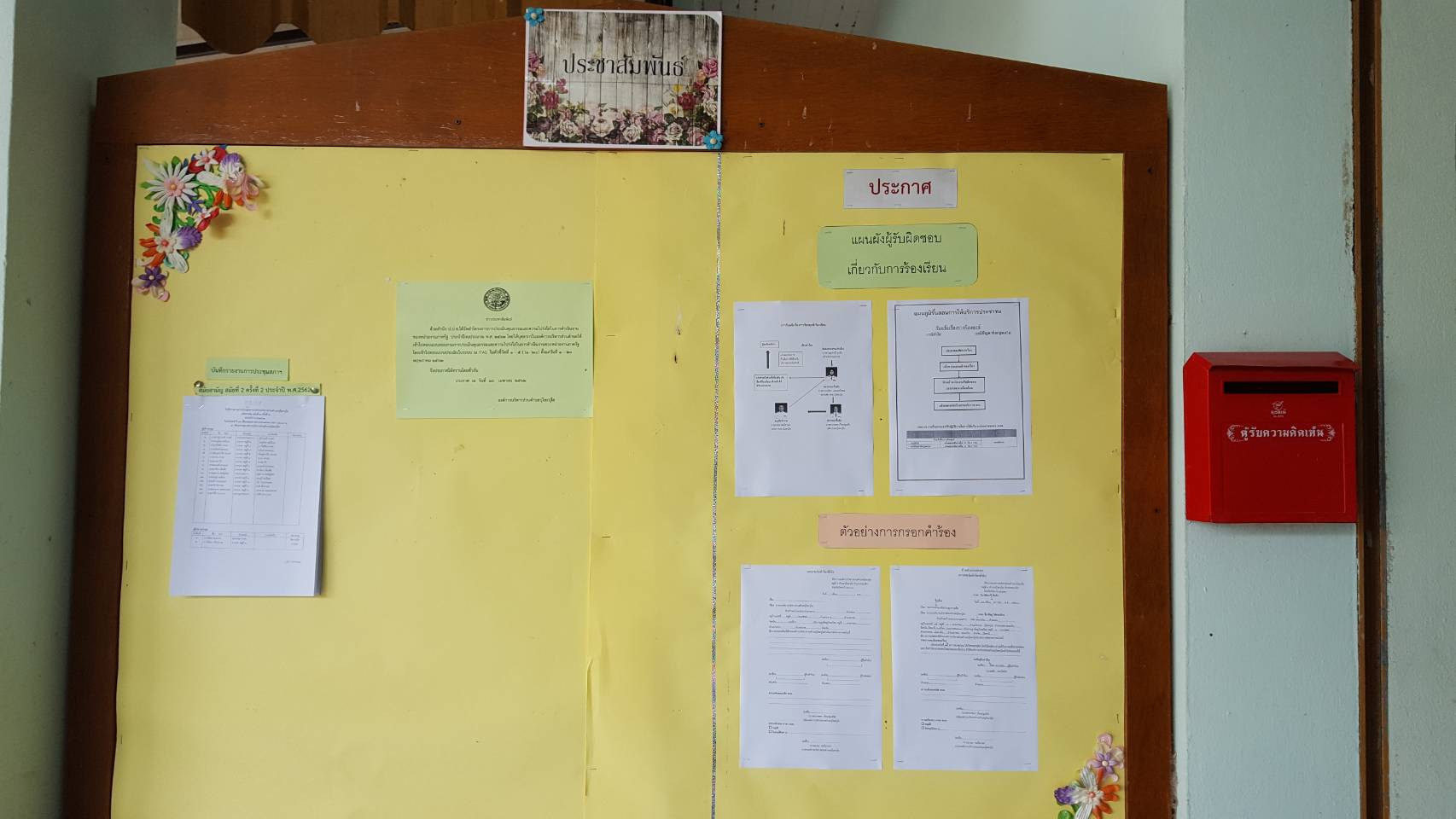 ประชาสัมพันธ์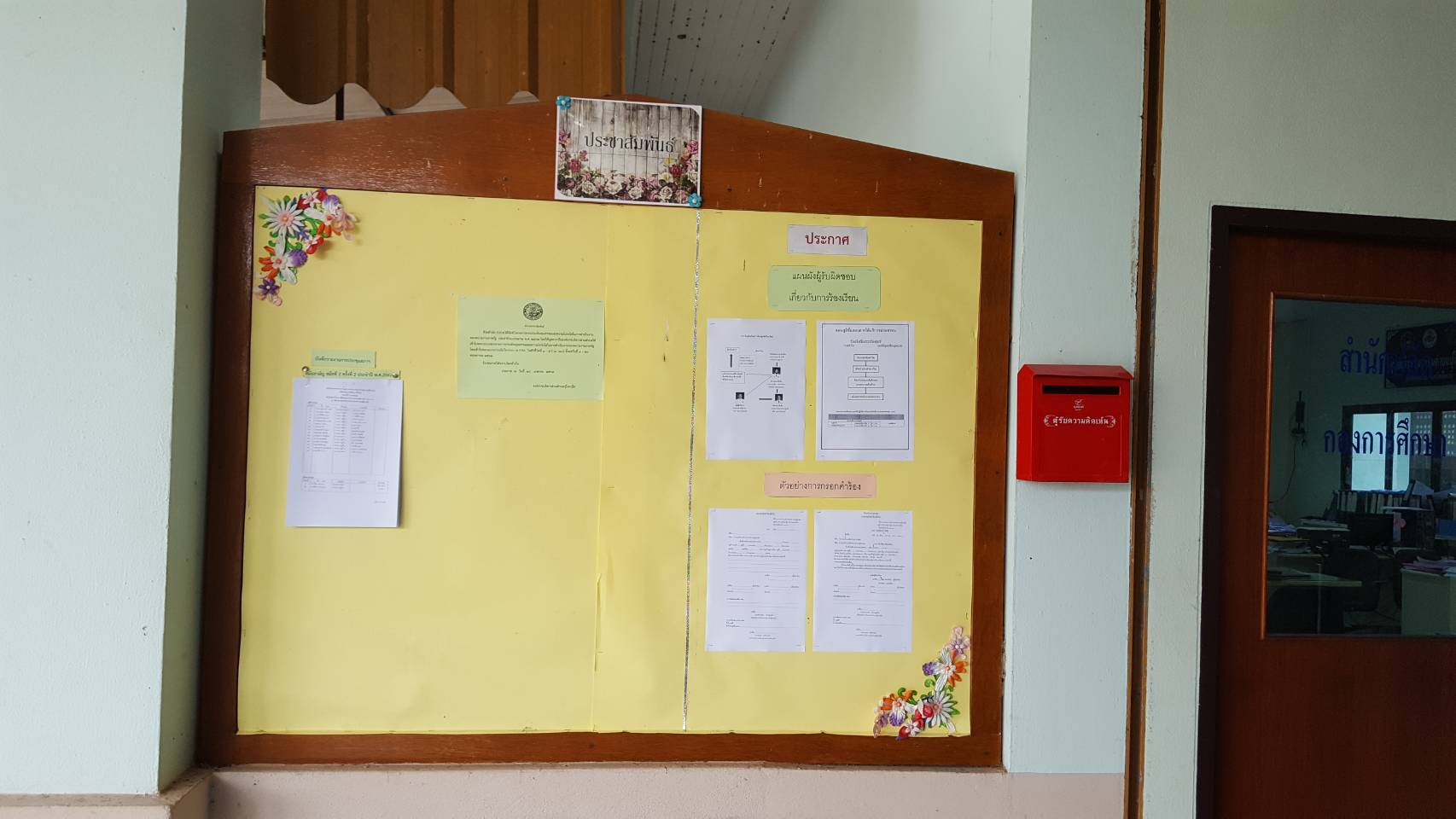 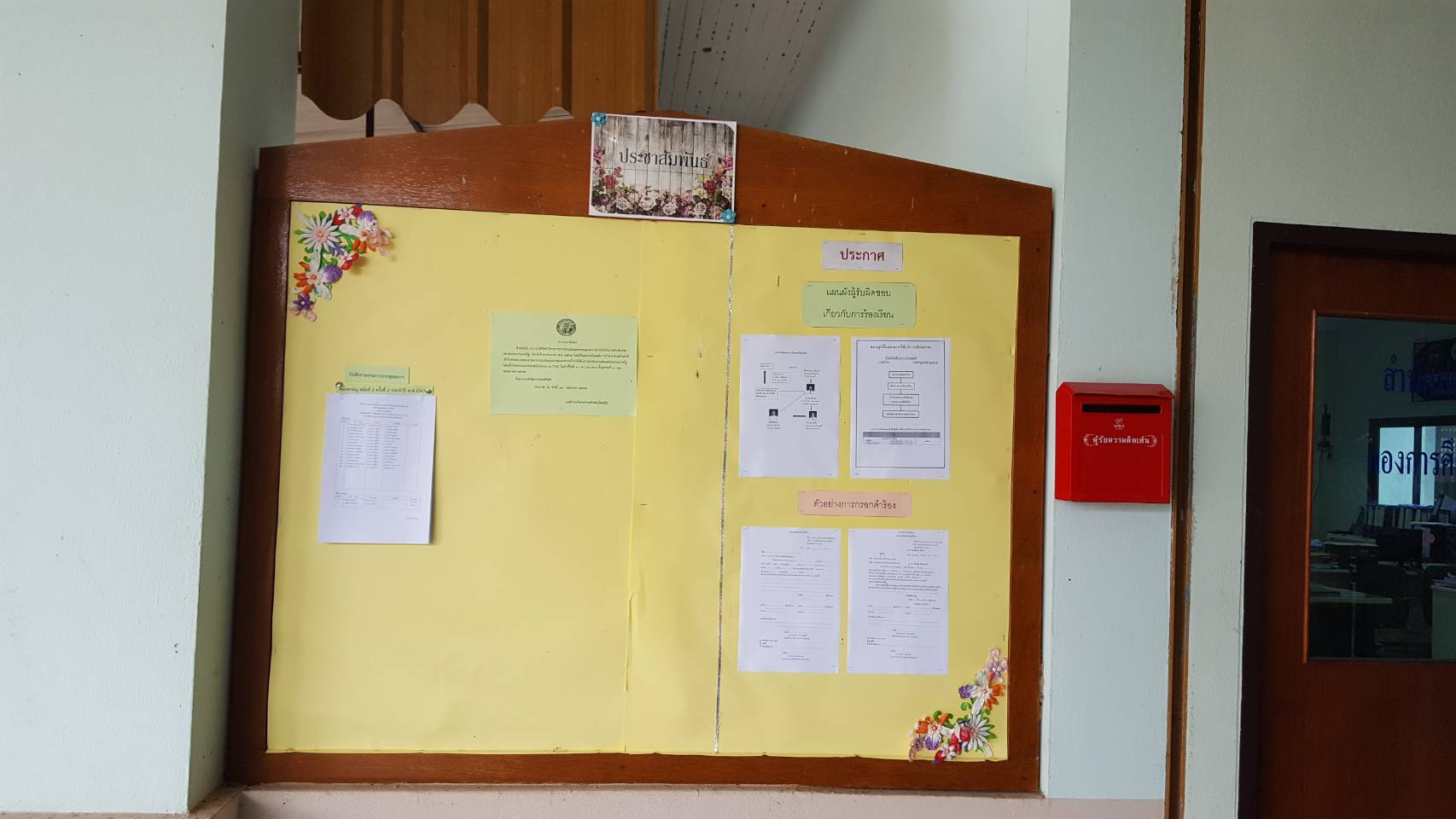 